Objet :	Déclaration annuelle sur les automates en Région wallonne – Appareils distributeurs de carburants accessibles au publicLa présente déclaration dûment complétée, certifiée exacte, datée et signée doit être adressée 
à l’attention du directeur de l’Etablissement du Précompte immobilier et des Taxes spéciales et envoyée par courrier à l’adresse du service indiquée ci-dessous dans la rubrique « Contact » ou par courriel (fiscalite.wallonie@spw.wallonie.be) avant le 30 avril 2024. Nous attirons votre attention sur le fait que les déclarations qui seront envoyées sur une adresse électronique différente ne feront l’objet d’aucun traitement.Veuillez renseigner au verso tous les sites pour lesquels vous êtes le propriétaire d’automates. Si le tableau du verso est insuffisant, vous pouvez annexer à cette déclaration un tableau contenant l’ensemble des informations demandées.IDENTIFICATION DU PROPRIETAIRE DES AUTOMATESAUTOMATESSemi : appareils distributeurs de carburant accessibles au public pour lesquels le carburant peut être payé par un système automatisé sans que cela soit obligatoire (art. 4, §1, 2).Full : appareils distributeurs de carburant accessibles au public pour lesquels le carburant doit exclusivement être payé par un système automatisé (art. 4, §1, 3).Pistolet : un seul pistolet avec un écran d’affichage unique.Compteur : plusieurs pistolets reliés à un compteur avec un écran d’affichage unique et qui ne peuvent pas être utilisés simultanément. Note importante : lorsque vous renseignez les compteurs, il ne faut pas détailler le nombre de pistolets raccordés à ces compteurs.Exemple : Une station comporte deux compteurs avec trois pistolets raccordés, distribuant du carburant de type 95 – 98 – Diesel, un pistolet distribuant du CNG et un pistolet distribuant du gasoil rouge, le tout classé en semi-automatique. La déclaration doit être remplie comme suit :Je soussigné(e) …………………………………………. certifie que la présente déclaration, en ce compris les documents transmis en annexe sur support papier et/ou informatique, est exacte et sincère.Fait à ………………………………, le………………………………………Nom, qualité et signature du (de la) déclarant(e),




«BlocAdresse» SITESITESITESITESEMISEMISEMIFULLFULLRueNuméroCode postalLocalitéPistolet(s)Pistolet(s)Compteur(s)Pistolet(s)Compteur(s)RueNuméroCode postalLocalitéPistolet(s) distribuant du gasoil rougeAutres pistolet(s)Compteur(s)Pistolet(s)Compteur(s)Rue de la fiscalité15100JAMBES112………..………..Sous-totalSous-totalSous-totalSous-total112………..………..TotalTotalTotalTotal222………..………..SITESITESITESITESEMISEMISEMIFULLFULLRueNuméroCode postalLocalitéPistolet(s)Pistolet(s)Compteur(s)Pistolet(s)Compteur(s)RueNuméroCode postalLocalitéPistolet(s) distribuant du gasoil rougeAutres pistolet(s)Compteur(s)Pistolet(s)Compteur(s)………..………..………..………..………..………..………..………..………..………..………..………..………..………..………..………..………..………..………..………..………..………..………..………..………..………..………..………..………..………..………..………..………..………..………..………..………..………..………..………..………..………..………..………..………..Sous-totalSous-totalSous-totalSous-total………..………..………..………..………..TotalTotalTotalTotal………..………..………..………..………..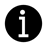 ContactDirection de l’Etablissement du Précompte immobilier et des Taxes spécialesAv. Gouverneur Bovesse 29B - 5100 Jambes (Namur)Vos gestionnairesMail : fiscalite.wallonie@spw.wallonie.beCall center : 081 330 001 (informations générales)Votre demandeNos références : Automates_CARBURANTS_FR_2024Cadre légal Décret du 19 novembre 1998 instaurant une taxe sur les automates en Région wallonneDécret du 6 mai 1999 relatif à l'établissement, au recouvrement et au contentieux en matière de taxes régionales wallonnesVos données à caractère personnel sont traitées dans le respect des législations applicables. Elles sont uniquement utilisées pour l’établissement, la perception, le recouvrement, la contestation et le contrôle relatifs aux taxes wallonnes dans le respect du décret du 6 mai 1999. Pour de plus amples informations, référez-vous aux pages Fiscalité du Portail Wallonie (www.wallonie.be).Cadre légal Décret du 19 novembre 1998 instaurant une taxe sur les automates en Région wallonneDécret du 6 mai 1999 relatif à l'établissement, au recouvrement et au contentieux en matière de taxes régionales wallonnesVos données à caractère personnel sont traitées dans le respect des législations applicables. Elles sont uniquement utilisées pour l’établissement, la perception, le recouvrement, la contestation et le contrôle relatifs aux taxes wallonnes dans le respect du décret du 6 mai 1999. Pour de plus amples informations, référez-vous aux pages Fiscalité du Portail Wallonie (www.wallonie.be).Cadre légal Décret du 19 novembre 1998 instaurant une taxe sur les automates en Région wallonneDécret du 6 mai 1999 relatif à l'établissement, au recouvrement et au contentieux en matière de taxes régionales wallonnesVos données à caractère personnel sont traitées dans le respect des législations applicables. Elles sont uniquement utilisées pour l’établissement, la perception, le recouvrement, la contestation et le contrôle relatifs aux taxes wallonnes dans le respect du décret du 6 mai 1999. Pour de plus amples informations, référez-vous aux pages Fiscalité du Portail Wallonie (www.wallonie.be).Cadre légal Décret du 19 novembre 1998 instaurant une taxe sur les automates en Région wallonneDécret du 6 mai 1999 relatif à l'établissement, au recouvrement et au contentieux en matière de taxes régionales wallonnesVos données à caractère personnel sont traitées dans le respect des législations applicables. Elles sont uniquement utilisées pour l’établissement, la perception, le recouvrement, la contestation et le contrôle relatifs aux taxes wallonnes dans le respect du décret du 6 mai 1999. Pour de plus amples informations, référez-vous aux pages Fiscalité du Portail Wallonie (www.wallonie.be).Cadre légal Décret du 19 novembre 1998 instaurant une taxe sur les automates en Région wallonneDécret du 6 mai 1999 relatif à l'établissement, au recouvrement et au contentieux en matière de taxes régionales wallonnesVos données à caractère personnel sont traitées dans le respect des législations applicables. Elles sont uniquement utilisées pour l’établissement, la perception, le recouvrement, la contestation et le contrôle relatifs aux taxes wallonnes dans le respect du décret du 6 mai 1999. Pour de plus amples informations, référez-vous aux pages Fiscalité du Portail Wallonie (www.wallonie.be).